Plant Information Sheet AssignmentReferencesName of Web Site. Author or Sponsoring Organization of Web site, Date of copyright or last revision. Medium consulted. Date of access.Works ConsultedWebsite Evaluation ChecklistChoose one (1) of the websites that you DID NOT use to develop your plant information sheet.  Using the CARP criteria, fill in the following worksheet about this one website.Website address: http://www.gardeningknowhow.com/houseplants/peperomia/growing-peperomia-houseplants.htmDATENAMECLASSScientific Name: Family: Pronunciation: Plant Type: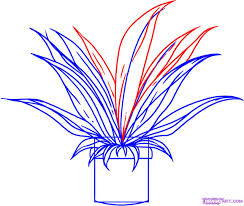 Image credit: http://www.dragoart.com/Narrative Description:Origin & Geography:Common Names:Diseases:Uses & Care:Light Requirements:Cultivars:Water Requirements:Propagation:Pests:Evaluation CriteriaPromptsSummary & DiscussionCurrencyWhen was the article/site published? Is there a date available on the site somewhere? (published or copyright)  Is the timeliness of the information important for your use?AuthorityWho is the author of the article/website? What are their credentials?  Why would you trust his/her information?  Who is the owner/sponsor of the website? AudienceWho is the audience? Who are they writing this for? Is it for professionals or the average consumer?Reliability Does the site use references to other materials?  Is the author a reliable source? Would you use the website for other information needs later (did you bookmark it?)RelevanceDoes the terminology used in the article/site relate to your research? Is it at a professional or consumer level?Purpose &/or Point of ViewWhat is the article/website’s purpose? What is their point of view?  Are they trying to teach you or sell you something?  Is the author trying to persuade you? Is their information one-sided? Watch for bias.  SummarizePut it all together. Reflect on your evaluation process. In less than 3 sentences, discuss why this website was not as valuable as the ones you ended up using in your plant information sheet.